LADIES HOSTEL, KASTURBA HALL OF RESIDENCECOLLEGE OF ENGINEERING AND TECHNOLOGY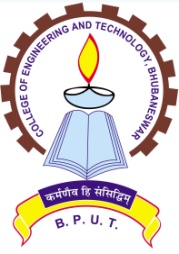 (A constituent college of BijuPatnaik University of Technology, Odisha)Techno Campus, Ghatikia, P.O.-Mahalaxmivihar, Bhubaneswar -751029Phone: 0674-2386075 Fax: 0674-2386182____________________________________________________________________________________No.  63 / KHR						Dated: 01.05.2018QUOTATION CALL NOTICESealed quotations are invited fromregistered Firms/Agencies/Suppliers having valid PAN, GSTIN and documents in support of Authorization to supply 10Nos. of Fire Extinguishers for Ladies Hostel Kasturba Hall of Residence (KHR) inside CET Campus, CET Bhubaneswaras specified below.The cost of the above mentioned itemshould be quoted mentioning make, model number and detailed technical specification. The intenders are required to submit the offer along with PAN, GSTINRegistration certificates and documents supporting that the supplier is an Authorized Dealer. The Firms/Agencies/Suppliers should superscribe quotation for “Supply of 10 Nos. of Fire Extinguishers for Ladies Hostel KHR, inside CET Campus, CET Bhubaneswar” in bold letters on covered envelopes. The firm should not be black listed.The quotation received after due date will not be entertained. The rate should be quoted inclusive of all taxes (GST rates must be mentioned clearly), transportation, installation etc.The last date of submission of quotation is 16.05.2018 up to 3.00 PM addressing to the Principal, College of Engineering and Technology, Techno Campus, Kalinga Nagar, Ghatikia, Bhubaneswar-751029by Speed post/Registered post only. No hand delivery or Courier Delivery is accepted. The authority will not be responsible for any postal delay.The under signed has the right to accept or reject any or all of the quotations without assigning any reason thereof.										Sd/-Warden, LH, KHRItem with SpecificationQuantityFire Extinguisher(a)Type: ABC (Wall Mounted)Capacity: 6kg with initial filling in brand new cylinder.(b)Type: CO2(Wall Mounted)Capacity: 2kgwith initial filling in brand new cylinder.Products should be IS 15683 Certified 08 Nos.02 Nos.